ICC PLUMBING CODE 2012Introduction 

Internationally, code officials recognize the need for a modern, up-to-date plumbing code addressing the design and installation of plumbing systems through requirements emphasizing performance. The International Plumbing Code®, in this 2012 edition, is designed to meet these needs through model code regulations that safeguard the public health and safety in all communities, large and small. This comprehensive plumbing code establishes minimum regulations for plumbing systems using prescriptive and performance-related provisions. It is founded on broad-based principles that make possible the use of new materials and new plumbing designs. This 2012 edition is fully compatible with all of the International Codes® (I-Codes®) published by the International Code Council (ICC)®, including the International Building Code®, International Energy Conservation Code®, International Existing Building Code®, International Fire Code®, International Fuel Gas Code®, International Green Construction Code™ (to be available March 2012), International Mechanical Code®, ICC Performance Code®, International Private Sewage Disposal Code®, International Property Maintenance Code®, International Residential Code®, International Swimming Pool and Spa Code™ (to be available March 2012), International Wildland-Urban Interface Code® and International Zoning Code®. The International Plumbing Code provisions provide many benefits, among which is the model code development process that offers an international forum for plumbing professionals to discuss performance and prescriptive code requirements. This forum provides an excellent arena to debate proposed revisions. This model code also encourages international consistency in the application of provisions. Development 

The first edition of the International Plumbing Code (1995) was the culmination of an effort initiated in 1994 by a development committee appointed by the ICC and consisting of representatives of the three statutory members of the International Code Council at that time, including: Building Officials and Code Administrators International, Inc. (BOCA), International Conference of Building Officials (ICBO) and Southern Building Code Congress International (SBCCI). The intent was to draft a comprehensive set of regulations for plumbing systems consistent with and inclusive of the scope of the existing model codes. Technical content of the latest model codes promulgated by BOCA, ICBO and SBCCI was utilized as the basis for the development. This 2012 edition presents the code as originally issued, with changes as reflected in the subsequent editions through 2009 and with changes approved through the ICC Code Development Process through 2010. A new edition such as this is promulgated every three years. 

This code is founded on principles intended to establish provisions consistent with the scope of a plumbing code that adequately protects public health, safety and welfare; provisions that do not unnecessarily increase construction costs; provisions that do not restrict the use of new materials, products or methods of construction; and provisions that do not give preferential treatment to particular types or classes of materials, products or methods of construction. Adoption 

The International Plumbing Code is available for adoption and use by jurisdictions internationally. Its use within a governmental jurisdiction is intended to be accomplished through adoption by reference in accordance with proceedings establishing the jurisdiction’s laws. At the time of adoption, jurisdictions should insert the appropriate information in provisions requiring specific local information, such as the name of the adopting jurisdiction. These locations are shown in bracketed words in small capital letters in the code and in the sample ordinance. The sample adoption ordinance on page xi addresses several key elements of a code adoption ordinance, including the information required for insertion into the code text. Maintenance 

The International Plumbing Code is kept up to date through the review of proposed changes submitted by code enforcing officials, industry representatives, design professionals and other interested parties. Proposed changes are carefully considered through an open code development process in which all interested and affected parties may participate. The contents of this work are subject to change both through the Code Development Cycles and the governmental body that enacts the code into law. For more information regarding the code development process, contact the Codes and Standards Development Department of the International Code Council. While the development procedure of the International Plumbing Code ensures the highest degree of care, ICC and ICC’s members and those participating in the development of this code do not accept any liability resulting from compliance or noncompliance with the provisions, since ICC and its members do not have the power or authority to police or enforce compliance with the contents of this code. Only the governmental body that enacts the code into law has such authority. Code Development Committee Responsibilities (Letter Designations in Front of Section Numbers) 

In each code development cycle, proposed changes to the code are considered at the Code Development Hearings by the International Plumbing Code Development Committee, whose action constitutes a recommendation to the voting membership for final action on the proposed change. Proposed changes to a code section that has a number beginning with a letter in brackets are considered by a different code development committee. For example, proposed changes to code sections that have [B] in front of them (e.g. [B] 309.2) are considered by the appropriate International Building Code Development Committee (IBC-General) at the code development hearings. The content of sections in this code that begin with a letter designation is maintained by another code development committee in accordance with the following:[A] = Administrative Code Development Committee; [B] = International Building Code Development Committee (IBC—Fire Safety, General, Means of Egress or Structural);[E] = International Energy Conservation Code Development Committee;[F] = International Fire Code Development Committee; and [M] = International Mechanical Code Development Committee.Note that, for the development of the 2015 edition of the I-Codes, there will be two groups of code development committees and they will meet in separate years. The groupings are as follows: 

Code change proposals submitted for code sections that have a letter designation in front of them will be heard by the respective committee responsible for such code sections. Because different committees will meet in different years, it is possible that some proposals for this code will be heard by a committee in a different year than the year in which the primary committee for this code meets. For example, every section of Chapter 1 of this code is designated as the responsibility of the Administrative Code Development Committee, and that committee is part of the Group B portion of the hearings. This committee will conduct its code development hearings in 2013 to consider all code change proposals for Chapter 1 of this code and proposals for Chapter 1 of all I-Codes except the International Residential Code and the ICC Performance Code. Therefore, any proposals received for Chapter 1 of this code will be deferred for consideration in 2013 by the Administrative Code Development Committee. Another example is Section 607.5 of this code which is designated as the responsibility of the International Energy Conservation Code Development Committee. This committee will conduct its code development hearings in 2013 to consider code change proposals in its purview, which includes any proposals to Section 607.5. In some cases, another committee in Group A will be responsible for a section of this code. For example, Section 314.2 has a [M] in front of the numbered section, indicating that this section of the code is the responsibility of the International Mechanical Code Development Committee. The International Mechanical Code is in Group A; therefore, any code change proposals to this section will be due before the Group A deadline of January 3, 2012, and these code change proposals will be assigned to the International Mechanical Code Development Committee for consideration. 

It is very important that anyone submitting code change proposals understand which code development committee is responsible for the section of the code that is the subject of the code change proposal. For further information on the code development committee responsibilities, please visit the ICC web site at www.iccsafe.org/scoping. 
Marginal Markings Solid vertical lines in the margins within the body of the code indicate a technical change from the requirements of the 2009 edition. Deletion indicators in the form of an arrow (
) are provided in the margin where an entire section, paragraph, exception or table has been deleted or an item in a list of items or a table has been deleted. 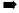 A single asterisk [*] placed in the margin indicates that text or a table has been relocated within the code. A double asterisk [**] placed in the margin indicates that the text or table immediately following it has been relocated there from elsewhere in the code. The following table indicates such relocations in the 2012 International Plumbing Code. 
Italicized Terms Selected terms set forth in Chapter 2, Definitions, are italicized where they appear in code text. Such terms are not italicized where the definition set forth in Chapter 2 does not impart the intended meaning in the use of the term. The terms selected have definitions which the user should read carefully to facilitate better understanding of the code.  Group A Codes 
(Heard in 2012, Code Change Proposals
Deadline: January 3, 2012) Group B Codes 
(Heard in 2013, Code Change Proposals 
Deadline: January 3, 2013) International Building Code Administrative Provisions (Chapter 1 all codes except IRC, administrative updates to currently referenced standards, and designated definitions) International Fuel Gas Code International Energy Conservation Code International Mechanical Code International Existing Building Code International Plumbing Code International Fire Code International Private Sewage 
Disposal Code International Green Construction Code ICC Performance Code International Property Maintenance Code International Residential Code International Swimming Pool and Spa Code International Wildland-Urban Interface Code International Zoning Code 2012 LOCATION 2009 LOCATION 316.1 through 316.1.6 105.4 through 105.4.6 315.1 305.4 405.3.3, 405.3.4, 405.3.5 310.2, 310.4, 310.5 904 903 903 904 909 906 910 907 911 908 912 909 913 910 914 911 915 912 916 913 908 914 907 915 906 916 